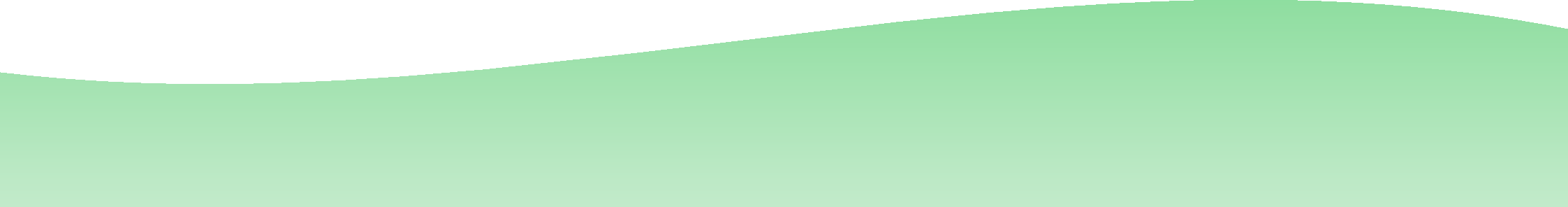 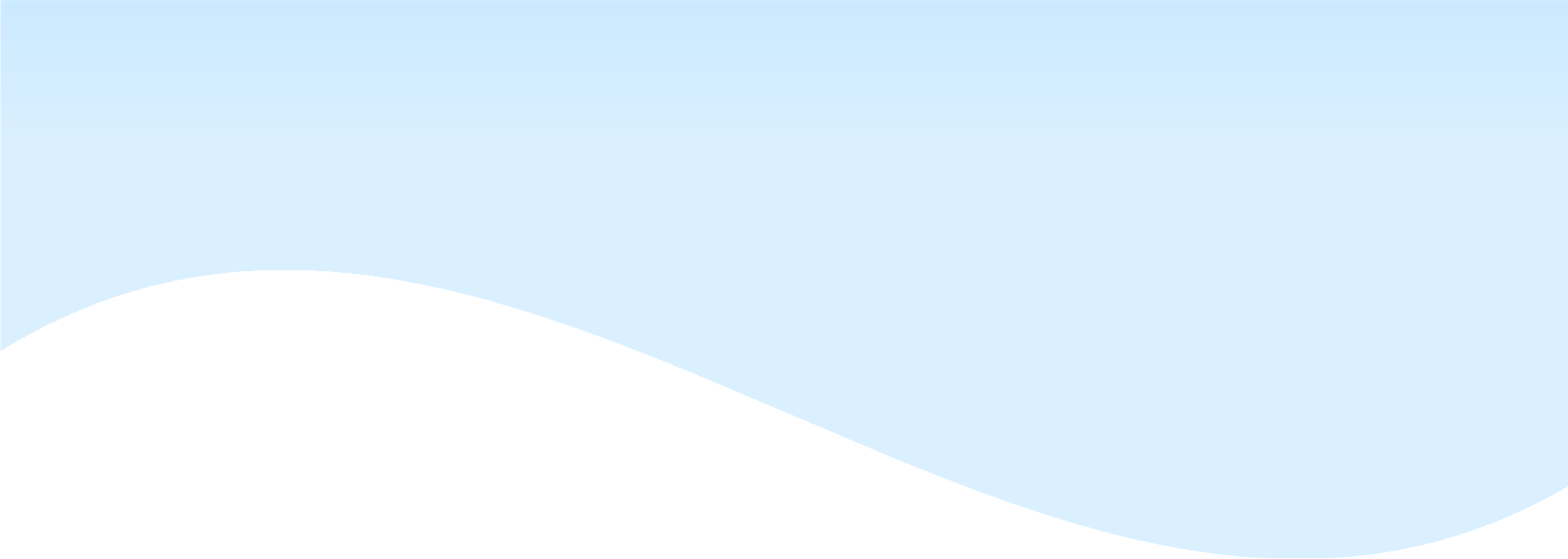 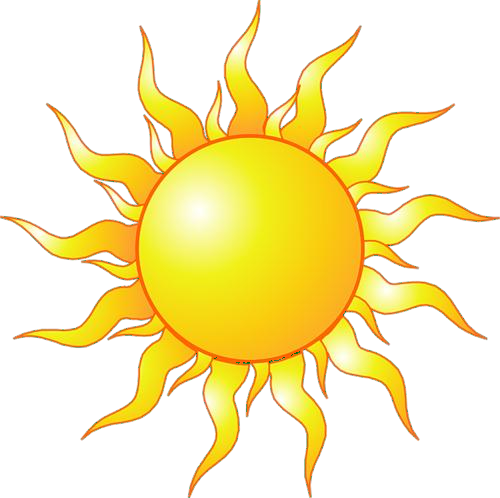 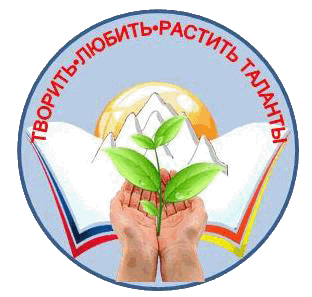 МУНИЦИПАЛЬНОЕ БЮДЖЕТНОЕ ДОШКОЛЬНОЕ ОБРАЗОВАТЕЛЬНОЕ УЧРЕЖДЕНИЕМБДОУ №60РАБОЧАЯ ПРОГРАММАПРИНЯТОНА ПЕДАГОГИЧЕСКОМ СОВЕТЕ07.09.2022Г. №1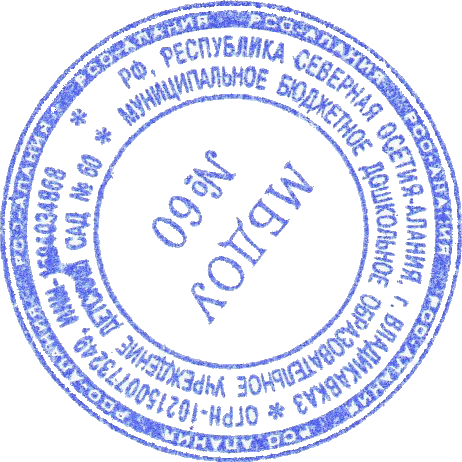 УТВЕРЖДАЮ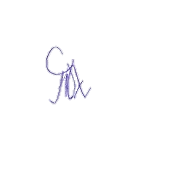 Заведующий МБДОУ №60 	А.Д.АхполоваРАБОЧАЯ ПРОГРАММАРуководителя по физическому воспитаниюСоставитель: Цгоева В. Н.СОДЕРЖАНИЕ1.Целевой раздел Программы:1.1 Пояснительная записка           Цели и задачи Программы           Принципы и подходы в организации образовательного процесса.           Возрастные и индивидуальные особенности детей от 2 до 7 лет2. Интеграция образовательных областей            1.3.  Планируемые результаты освоения Рабочей программы           1.4.  Мониторинг физического развития дошкольниковСодержательный раздел программы:Учебный планСодержание образовательной деятельности по освоению детьми образовательной деятельности: «Физическое развитие» Описание форм,  способов, методов и средств  реализации Программы с учетом возрастных и индивидуальных           особенностей воспитанниковФормы работы Структура физкультурного занятия Способы организации двигательной деятельностиСредства двигательной деятельностиМетоды физического развития2.4.    Организация работы по взаимодействию с другими участниками образовательного процесса	    Особенности взаимодействия с семьями воспитанников     3. Организационный раздел программы:     3.1.Описание материально-технического обеспечения и особенности организации развивающей предметно – пространственной      среды  образовательной области  «Физическое развитие»     3.2.Инфраструктура предметно – развивающей среды физкультурного зала     3.3. Организация двигательного режима       Список используемой литературы1.1.ПОЯСНИТЕЛЬНАЯ ЗАПИСКАЗабота о всестороннем развитии подрастающего поколения постоянно находится в центре внимания Российской Федерации. Очень важной, составной частью гармоничного развития личности является физическое совершенство: крепкое здоровье, закаленность, ловкость, сила, выносливость. Воспитание всех этих качеств должно начинаться с детства. В связи с этим одной из актуальных задач физического воспитания дошкольников является разработка ииспользование таких методов и средств, которые способствовали бы функциональному совершенствованию детского организма, повышению его работоспособности, делали бы его стойким и выносливым, обладающим высокими защитными способностями к неблагоприятным факторам внешней среды. 	Использование разнообразных форм двигательной деятельности создает оптимальный двигательный режим, необходимый для полноценного физического развития и укрепления здоровья ребенка. Физкультурные праздники, физкультурный досуг, Дни здоровья являются важными компонентами активного отдыха детей. Многообразная деятельность детей, насыщенная эмоциональными играми, упражнениями, проводимыми на свежем воздухе в виде развлечений, способствует физической реакции детей, расслабления организма после умственной нагрузки, укреплению  их здоровья полезными упражнениями и в плане всесторонней физической подготовки, и в плане активного отдыха детей являются спортивные игры и упражнения, в основе которых лежат все основные виды движений, выполняемых в самых разнообразных условиях.Рабочая программа по физической культуре составлена в соответствии с нормативно-правовыми документами, регламентирующими деятельность ДОУ:Законом «Об образовании в Российской Федерации», № 273 от 29.12.2012гКонституцией Российской Федерации ст. 43, 72;Письмом Минобразования от 02.06.1998г № 89/34-16 «О реализации права ДОУ на выбор программ и педагогических технологий»;СанПиНом 2.4.1.3049-13 "Санитарно-эпидемиологические требования к устройству, содержанию и организации режима работы дошкольных образовательных организаций"Программа «Истоки» под редакцией ПарамоновойФедеральным государственным образовательным стандартом дошкольного образования (утвержденный приказом от 17.10.2013г. N 1155 Министерства образования и науки Российской Федерации)чтобы от детей требовалась оптимальная двигательная активность во всех видах детской деятельности. Такой подход не только стимулирует физическое развитие, но и способствует более успешному решению остальных образовательных задач.Цели и задачи ПрограммыЦель программы: Построение целостной системы с активным взаимодействием всех участников педагогического процесса, обеспечивающей оптимальные условия для перехода на новый, более высокий уровеньработы	по	физическому развитию	детей, формированию у них физических способностей и качеств с учетом их психофизического развития, индивидуальных возможностей и склонностей; обеспечивающей охрану и укрепление здоровья, формирование основ	здорового образа жизни. Реализация данной цели связана с решением следующих задач:развитие физических качеств — скоростных, силовых, гибкости, выносливости, координации;накопление и обогащение двигательного опыта детей — овладение основными двигательными режимами (бег, ходьба, прыжки, метание, лазанье);формирование потребности в двигательной активности и физическом совершенствовании. Программа направлена на:реализацию принципа доступности, учитывая возрастные особенности воспитанников;соблюдение дидактических правил «от известного к неизвестному» и «от простого к сложному», реализуя принцип систематичности и последовательности;усиление оздоровительного эффекта, достигаемого в ходе активного использования дошкольниками освоенных знаний, способов и физических упражнений в физкультурно-оздоровительных мероприятиях, режиме дня, самостоятельных занятиях физическими упражнениями.Принципы построения программы по ФГОС:полноценное проживание ребенком всех этапов детства (младенческого, раннего и дошкольного возраста), обогащение (амплификация) детского развития;построение образовательной деятельности на основе индивидуальных особенностей каждого ребенка, при котором сам ребенок становится активным в выборе содержания своего образования, становится субъектом образования;содействие и сотрудничество детей и взрослых, признание ребенка полноценным участником (субъектом) образовательных отношений;поддержка инициативы детей в различных видах деятельности;сотрудничество Организации с семьей;приобщение детей к социокультурным нормам, традициям семьи, общества и государства;формирование познавательных интересов и познавательных действий ребенка в различных видах деятельности;возрастная адекватность дошкольного образования (соответствие условий, требований, методов возрасту и особенностям развития);учет этнокультурной ситуации развития детей.Возрастные особенности детей от 2 до 7 летУ ребенка с 2 до 7 лет жизни под воздействием обучения условные связи закрепляются и совершенствуются. Повышается физическая подготовленность, совершенствуются психофизические качества.Таким образом, понимание особенностей развития нервной системы ребенка позволяет педагогом посредством упражнений и подвижных игр укреплять и совершенствовать его нервную систему.За период раннего и дошкольного детства непрерывно изменяются показатели физического развития: роста, массы тела, окружности головы, грудной клетки.За первый год жизни рост ребенка увеличивается примерно на 25 см. К 5 годам он удваивается по сравнению с первоначальным.Масса тела ребенка на первом году жизни утраивается по сравнению с массой при рождении. После года отмечаются прибавки на каждом году жизни по 2 – 2,5 кг. К 6 -7 годам она удваивается по сравнению с показателями годовалого ребенка.Костная система ребенка богата хрящевой тканью. Кости его мягкие, гибкие, недостаточно прочные, поэтому они легко поддаются как благоприятным, так и неблагоприятным воздействиям. Эти особенности костной системы требуютвнимания педагогов к подбору физических упражнений, мебели, одежды и обуви в соответствии с функциональными ивозрастными возможностями ребенка.Окостенение опорно-двигательного аппарата начинается с 2 – 3 лет. Оно происходит постепенно в течение всего дошкольного детства. В этот период формируются изгибы в шейном, грудном, поясничном отделах позвоночника.Физиологическое развитие позвоночника играет жизненно важную роль и влияет на формирование правильной осанки, техники движений, состояние внутренних органов, дыхательную и нервную системы. S – образный изгиб позвоночника предохраняет скелет от травм при выполнении физических упражнений.В дошкольном детстве происходит формирование свода стопы. Оно начинается на первом году жизни и интенсивно продолжается с освоением ребенком ходьбы весь дошкольный период. В укреплении свода стопы важнейшую роль играют физические упражнения. Важно также подобрать ребенку соответствующую обувь.В младшем возрасте у ребенка мышцы-сгибатели развиты больше, чем разгибатели, поэтому часто его движения и осанка бывают неправильными: сутулая спина, опущенная голова, сведенные плечи и т.д. К 5 годам увеличиваетсямышечная масса, нарастает мускулатура нижних конечностей, увеличиваются сила и работоспособность мышц. Сила мышц увеличивается с 3,5 – 4 кг к 7 годам. С 4 лет появляются различия в показателях у мальчиков и девочек.Значительно увеличивается становая сила - сила мышц туловища. Она увеличивается к 7 годам до 32 – 34 кг по сравнению с 15 – 17 кг в 3 – 4 года.Статическое состояние мышц называется мышечным тонусом. Мышечный тонус в дошкольном возрасте имеет большое значение для формирования правильной осанки. Мышечный тонус туловища создает естественный «мышечный корсет».С годами у ребенка укрепляются мышцы спины и живота. Это является результатом, как  регулярногофункционирования центральной нервной системы, так и положительным воздействием физических упражнений.В старшем дошкольном возрасте отмечается бурное развитие и перестройка в работе всех физиологических систем организма ребенка: нервной, сердечнососудистой, эндокринной, опорно-двигательной. Организм дошкольникаразвивается очень интенсивно. Ребенок быстро прибавляет в росте и весе, изменяются пропорции тела.На протяжении первых семи лет у него не только увеличиваются все внутренние органы, но и совершенствуются их функции. Происходят существенные изменения высшей нервной деятельности. По своим характеристикам головноймозг шестилетнего ребенка в большей степени приближается к показателям мозга взрослого человека. Организм ребенка в этот период свидетельствует о готовности к переходу на более высокую ступень возрастного развития,предполагающую более интенсивные умственные и физические нагрузки.После пяти лет резко возрастает потребность ребенка в общении со сверстниками. В игре и других видах совместнойдеятельности дети осуществляют обмен информацией, планирование, разделение и координацию функций. Постепенно складывается достаточно сплоченное детское общество. Существенно увеличиваются интенсивность и широта круга общения.Проявления в психическом развитии:хочет заниматься интересными делами, умеет сам их находить;стремится к контактам, проявляет доброжелательность в общении со взрослыми и сверстниками, адекватность в поведении, эмоциональную отзывчивость;стремится к освоению нового (информации, игр, способов действия с различными предметами).Развитие опорно-двигательной системы (скелет, суставно-связочный аппарат и мускулатура) у детей 6-7 лет еще далеко до завершения. Кости детей содержат значительное количество хрящевой ткани, суставы очень подвижны, связочныйаппарат легко растягивается. В 6-8 лет заканчивается формирование физиологических изгибов позвоночника. Скелетная мускулатура ребенка 6-8 лет характеризуется слабым развитием сухожилий, фасций и связок. Так, брюшной прессребенка 6 лет как мышечно-функциональный комплекс еще слабо развит и не в состоянии выдержать значительные напряжения, например, связанные с подъемом тяжестей.К 6-7 годам хорошо развиты круглые мышцы живота, однако мелкие мышцы спины, имеющие большое значение для удержания правильного положения позвоночного столба, развиты слабее. К 6-7 годам заметно увеличивается силамышц-разгибателей туловища, бедра и голени – это способствует развитию координированных двигательных актов (ходьба, бег, прыжки) и физических качеств (быстрота, сила, выносливость).Уровень развития костно-мышечной системы и двигательного анализатора у детей 6-7 лет дает им возможность, кроме естественных движений (ходьба, бег, прыжки), имеющих место в повседневной двигательной активности, воспроизводить ряд сложных двигательных действий. Качество выполнения этих движений позволяет сделатьзаключение об определенной моторной зрелости детей 6-7 лет.Старшие дошкольники отличаются высокой двигательной активностью, обладают достаточным запасом двигательных умений и навыков; им лучше удаются движения, требующие скорости и гибкости, а их сила и выносливость пока еще не велики. У ребенка развиты основные двигательные качества (ловкость, гибкость, скоростные и силовые качества):сохраняет статическое равновесие (от 15 секунд), стоя на линии (пятка одной ноги примыкает к носку другой ноги);подбрасывает и ловит мяч двумя руками (от 10 раз);прыгает в длину с места, приземляясь на обе ноги и не теряя равновесие;бегает свободно, быстро и с удовольствием, пробегает со старта дистанцию 30 м, ловко обегает встречающиеся предметы, не задевая их;бросает теннисный мяч или любой маленький мяч, снежок, мешочек и прочее удобной рукой на 5-8 метров;хорошо владеет своим телом, сохраняет правильную осанку.В старшем дошкольном возрасте на фоне общего физического развития улучшается подвижность, уравновешенность, устойчивость нервных процессов, накапливается резерв здоровья: снижается частота заболеваний, они протекаютсравнительно легко, чаще всего без осложнений.Однако дети все еще быстро устают, «истощаются» и при перегрузках возникает охранительное торможение. Поэтому одним из основных условий эффективности физического воспитания детей старшего дошкольного возраста является учет их возрастных особенностей.Таким образом, познание особенностей психофизического развития, формирования двигательных функций позволяет сделать вывод о необходимости создания для ребенка возможности правильно двигаться, т.е. заложить у него основы физической культуры. Важную роль здесь, об этом нельзя забывать, играют воспитание и обучение.Особое значение в воспитании здорового ребѐнка придаѐтся развитию движений и физической культуре детей в ходе непосредственно образовательной деятельной по физической культуре.Причѐм, в каждом возрастном периоде непосредственно образовательная деятельность имеют разную направленность:Маленьким детям они должны доставлять удовольствие, научить их ориентироваться в пространстве, правильно работать с оборудованием, обучить приѐмам элементарной страховкиВ среднем возрасте – развить физические качества (прежде всего выносливость и силу)В старших группах – сформировать потребность в движении, развивать двигательные способности и самостоятельность и т.д.Поэтому мы пытаемся использовать разнообразные варианты проведения непосредственно образовательной деятельности:Непосредственно образовательная деятельность по традиционной схеме.Непосредственно образовательная деятельность, состоящая из набора подвижных игр большой, средней и малой интенсивности.Ритмическая гимнастика.Соревнования, где дети в ходе различных эстафет двух команд выявляют победителей.Сюжетно-игровая непосредственно образовательная деятельность.Различные виды непосредственно образовательной деятельности (использование тренажеров и спортивных комплексов, туризм и другие).Интеграция образовательных областейФизическая культура по своему интегрирует в себе такие образовательные области как, социально-коммуникативное развитие, познавательное развитие, речевое развитие, художественно-эстетическое развитие, физическое развитие.Социально-коммуникативное развитие. Развивать игровой опыт совместной игры взрослого с ребенком и со сверстниками, побуждать к самостоятельному игровому творчеству в подвижных играх. Развивать умение четко и лаконично давать ответ на поставленный вопрос и выражение своих эмоций, проблемных моментах и пожеланий. Развивать коммуникативные способности при общении со сверстниками и взрослыми: умение понятно объяснить правила игры, помочь товарищу в затруднительной ситуации при выполнении задания, разрешить конфликт через общение.Познавательное развитие. Обогащать знания о двигательных режимах, видах спорта. Развивать интерес к изучению себя и своих физических возможностей: осанка, стопа, рост, движение. Формировать представления о здоровье, его ценности, полезных привычках, укрепляющих здоровье, о мерах профилактики и охраны здоровья.Речевое развитие. Обогащать активный словарь на занятиях по физкультуре (команды, построения, виды движений и упражнений); развивать звуковую и интонационную культуру речи в подвижных и малоподвижных играх.Художественно-эстетическое развитие. Обогащать музыкальный репертуар детскими песнями и мелодиями. Развивать музыкально-ритмические способности детей, научить выполнять упражнения в соответствии с характером и темпом музыкального сопровожденияПланируемые результаты освоения программыКонечным результатом освоения Образовательной программы является сформированность интегративных качеств ребенка (физических, интеллектуальных, личностных):Физические качества: ребенок физически развитый, овладевший основными культурно-гигиеническими навыками. У ребенка сформированы основные физические качества и потребность в двигательной активности.Самостоятельно выполняет доступные возрасту гигиенические процедуры, соблюдает элементарные правила здорового образа жизниОбщие показатели физического развития.Сформированность основных физических качеств и потребности в двигательной активности.Двигательные умения и навыки.Двигательно-экспрессивные способности и навыки.Навыки здорового образа жизни.Планируемые результаты:Первая младшая группа:Укрепление	физического и психического здоровья детей:Воспитание культурно-гигиенических навыков;Сформированность начальных представлений о здоровом образе жизни;Развитие физических качеств (скоростных, силовых, гибкости,выносливости и координации);Накопление и двигательного опыта детей;Овладение и обогащение основными видами движения;Сформированность у воспитанников потребности в двигательной активности и физическом совершенствовании.Вторая младшая группа:Сохранение и укрепление физического и психического здоровья детей;Воспитание культурно-гигиенических навыков;Сформированность начальных представлений о здоровом образе жизни;Развитие физических качеств (скоростных, силовых, гибкости,выносливости и координации);Накопление и обогащение двигательного опыта детей (овладение  основными движениями);Сформированность у воспитанников потребности в двигательной активности и физическом совершенствовании.Средняя группа:Сохранение и укрепление физического и психического здоровья детей;Воспитание культурно-гигиенических навыков;Сформированность начальных представлений о здоровом образе жизни;Развитие физических качеств (скоростных, силовых, гибкости,выносливости и координации);Накопление и обогащение двигательного опыта детей;Овладение основными видами движения;Сформированность у воспитанников потребности в двигательной активности и физическом совершенствовании.Старшая группа:Сохранение и укрепление физического и психического здоровья детей;Воспитание культурно-гигиенических навыков;Сформированность начальных представлений о здоровом образе жизни;Развитие физических качеств (скоростных, силовых, гибкости,выносливости и координации);Накопление и обогащение двигательного опыта детей;Овладение основными видами движения;Сформированность у воспитанников потребности в двигательной активности и физическом совершенствовании.Подготовительная группа:Сохранение и укрепление физического и психического здоровья детей;Воспитание культурно-гигиенических навыков;Сформированность начальных представлений о здоровом образе жизни;Развитие физических качеств (скоростных, силовых, гибкости,выносливости и координации);Накопление и обогащение двигательного опыта детей;Овладение основными видами движения;Сформированность у воспитанников потребности в двигательной активности и физическом совершенствовании.                                 1.4. Мониторинг физического развития дошкольников.  Для определения индивидуальных способностей детей, оценки начального уровня развития, с целью оптимизировать нагрузки при  формировании двигательных навыков, инструктор по физкультуре ,при участии медицинских работников, 2 раза в год проводит диагностику, или, как теперь принято называть мониторинг физического развития дошкольников.  Мониторинг физического развития дошкольников позволяет инструктору по физкультуре:определить уровень физического развития на начало и конец года.выявить динамику изменения уровня физического развития.оценить технику владения основными движениями.спланировать индивидуальную работу по формированию физических качеств.скорректировать план физкультурно-оздоровительных мероприятий.определить упущения в работе по физическому воспитанию.Дать характеристику физического состояния организма в процессе физического воспитания можно проследив динамику физического развития, физической активности и физической подготовленности ребенка.Инструктор по физкультуре оценивает физическую подготовленность детей (уровень сформированных психофизических качеств.  Перед проведением мониторинга инструктору по физкультуре необходимо знать группу здоровья детей и физкультурную группу (определяет врач по результатам обследования), чтобы выявить детей, нуждающихся в индивидуальном подходе, или детей, освобожденных от тестирования.          Оценка физической подготовленности.Инструктор по физкультуре оценивая физическую подготовленность определяет качественные (усвоение детьми техники выполнения движений в соответствии с возрастом) и количественные (гибкость, выносливость, быстрота) показатели.В программе для каждой возрастной группы определены количественные показатели, таких психофизических качеств как быстрота ( бег 30 м.);скоростно-силовых качеств ( прыжки в длину с места, метание мешочка на дальность, бросание набивного мяча ) ; выносливость( бег 90м., 120 м. , 150 м. ) ;статическое равновесие, гибкость ( наклон вперед из положения стоя) и ловкость ( отбивание мяча об пол).Мониторинг физической подготовленности проводиться как в спортивном зале, так и на спортивной площадке ДОУ.При проведении мониторинга ведется протокол обследования, где фиксируются количественные показатели ( указываются цифры) .Уровень сформированности  двигательных качеств определяется как   :   1б.– недостаточный уровень ; 2б.- близко к достаточному 3б.-  достаточный уровень. По результатам тестирования заполняются диагностические карты физической подготовленности детей на каждую возрастную группу, планируется дальнейшая работа. Сопоставление результатов на начало и конец года наглядно показывают динамику физической подготовленности детей.                                                                       2.Содержательный раздел программы.Учебный план на 2022-2023 учебный годВ детском саду разработан гибкий режим дня, учитывающий возрастные психофизиологические возможности детей, их интересы и потребности, обеспечивающий взаимосвязь планируемых занятий с повседневной жизнью детей в детском саду.Продолжительность занятий – 15-30 минут. Количество занятий в неделю – 3.           Развлечения – 1 раз в месяц.           Продолжительность НОД в каждой возрастной группе.Младшая группа (3-4года) – 15 минут. Средняя группа (4-5лет) – 20 минут.           Старшая группа (5-6лет) – 25 минут.           Подготовительная группа (6-7лет) – 30 минут.Расписание непосредственно-образовательной деятельности по физической культуре на 2022-2023 учебный годУтренняя гимнастика в физкультурном зале проводиться каждый день:8.00 - 8.06 - 2 младшая группа8.06 – 8.12 – средняя группа8.12 -8.20 – старшая группа (зал/улица)– 8.30– подготовительная группа (зал/улица)                                                2.2.Содержание образовательной деятельности для детей дошкольного возрастаТретий год жизни – важный этап в развитии ребенка. Темп физического развития замедляется, но организм в целом крепнет, движения совершенствуются. Однако опорно-двигательный аппарат развит сравнительно слабо, двигательный опыт небольшой, движения часто непреднамеренны, направления их случайны, эмоциональные проявления неустойчивы, активное торможение плохо развито. Ребѐнок ещѐ не умеет самостоятельно регулировать скорость, силу и амплитуду движений. Всѐ это необходимо учитывать при организации работы по физическому воспитанию.Основной задачей обучения является формирование умения действовать совместно – на основе подражания воспитателю или в соответствии с его указаниями. В этой группе проводятся три занятия в неделю. Обучая детей движениям, воспитатель показывает и объясняет их, а дети, подражая ему, выполняют. Упражнения проводятся в основном в игровой форме.В первой младшей группе детей строят в колонну по одному, в шеренгу, в круг, врассыпную – сначала подгруппами, потом всей группой. Построение происходит с помощью воспитателя по зрительным ориентирам.Общеразвивающие упражнения дети могут выполнять стоя врассыпную или в кругу.Основные движения:Ходьба.В первой младшей группе нужно учить детей ходить правильно, не наталкиваясь друг на друга, формировать умение сохранять устойчивое положение тела и правильную осанку.Бег. На третьем году жизни ребѐнка  нужно учить бегать, сохраняя равновесие и заданное направление, не наталкиваясь на предметы.Прыжки.В первой младшей группе вводятся прыжки на двух ногах на месте, с продвижением, а так же в длину и высоту с места. Основное внимание должно быть направлено на обучение детей отталкиванию двумя ногами, мягкому	приземлению на носки при прыжках вверх и в высоту с места.Катание,бросание, ловля. Ребѐнка учат брать мяч, держать его и переносить одной и двумя руками, скатывать, прокатывать, энергично отталкивать в	заданном направлении.Ползание	и лазание. Сначала детей целесообразно учить ползанию на животе,постепенно переходя к ползанию на четвереньках с опорой на колени и ладони. Это упражнение проводится фронтально и сочетается с движениями на выпрямление туловища. Аналогично организуются упражнения в подлезании.Упражнения в равновесии. Умение сохранять равновесие развивается у ребѐнка в процессе выполнения всех физических упражнений, а так же специальных занятий.Воспитателю необходимо учитывать, что такие упражнения требуют от ребѐнка концентрации внимания и преодоления чувства неуверенности, страха.Подвижные игры. Роль ведущего берѐт на себя воспитатель. По ходу игры он подсказывает детям их действия, подбадривает неуверенных, застенчивых.Малыши выполняют движения, подражая педагогу.Подвижную игру на занятии повторяют два-три раза.Особенностью формирования у детей двигательных навыков на данном возрастном этапе является многократное повторение одних и тех же движений.С первой младшей группы в режим дня включается утренняя гимнастика длительностью 4-5 минут. В содержание входят строевые упражнения, ходьба, бег, подскоки, три-четыре общеразвивающих упражнения, разученных на занятии. Важно, чтобы дети делали гимнастику с желанием, интересом, чтобы испытывали радость от движений. Недопустимо принуждать их заниматься утренней гимнастикой.Взрослый должен поддерживать двигательную активность детей, поощряя самостоятельное использование ими атрибутов для игр. Руководство самостоятельной двигательной деятельностью детей осуществляется с учѐтом их индивидуальных особенностей.         2.2.Задачи и содержание работы по физическому развитию в группе общеразвивающей направленности для детей 3-4 летСодержание образовательной области «Физическая культура» направлено на достижение целей формирования у детей интереса и ценностного отношения к занятиям физической культурой, гармоничное физическое развитие через решение следующих специфических задач:развитие физических качеств (скоростных, силовых, гибкости, выносливости и координации);накопление и обогащение двигательного опыта детей (овладение основными движениями);формирование у воспитанников потребности в двигательной активности и физическом совершенствовании. Развитие физических качеств, накопление и обогащение двигательного опыта:Развивать умение ходить и бегать свободно, не шаркая ногами, не опуская голову, сохраняя перекрестную координацию движений рук и ног.Приучать действовать совместно.Формировать умение строиться в колонну по одному, шеренгу, круг, находить свое место при построениях. 4. Формировать умение сохранять правильную осанку в положениях сидя, стоя, в движении, при выполнении упражнений в равновесии.5. Формировать умение соблюдать элементарные правила, согласовывать движения, ориентироваться в пространстве. 6. Продолжать развивать разнообразные виды движений, совершенствовать основные движения. Развивать навыкилазанья, ползания; ловкость, выразительность и красоту движений.Вводить в игры более сложные правила со сменой видов движений.Развивать умение энергично отталкиваться двумя ногами и правильно приземляться в прыжках с высоты, на месте и с продвижением вперед; принимать правильное исходное положение в прыжках в длину и высоту с места; в метаниимешочков с песком, мячей диаметром 15-20 см.Закреплять умение энергично отталкивать мячи при катании, бросании; ловить мяч двумя руками одновременно. 10. Обучать хвату за перекладину во время лазанья.11. Закреплять умение ползать.Формирование потребности в двигательной активности и физическом совершенствовании: 1. Поощрять участие детей в совместных играх и физических упражнениях.Воспитывать интерес к физическим упражнениям, учить пользоваться физкультурным оборудованием в свободное время.Способствовать формированию у детей положительных эмоций, активности в самостоятельной двигательной деятельности.Формировать желание и умение кататься на санках, трехколесном велосипеде, лыжах.Развивать умение самостоятельно садиться на трехколесный велосипед, кататься на нем и слезать с него. 6. Развивать умение надевать и снимать лыжи, ходить на них, ставить лыжи на место.7. Развивать умение реагировать на сигналы «беги», «лови», «стой» и др.; выполнять правила в подвижных играх. 8. Развивать самостоятельность и творчество при выполнении физических упражнений, в подвижных играх.Организовывать подвижные игры с правилами.9. Поощрять самостоятельные игры детей с каталками, автомобилями, тележками, велосипедами, мячами, шарами.Примерный перечень основных движений, спортивных игр иупражненийОсновные виды движенийХодьба. Ходьба обычная, на носках, с высоким подниманием колена, в колонне по одному, по два (парами); в разныхнаправлениях: по прямой, по кругу, змейкой (между предметами), врассыпную. Ходьба с выполнением заданий (с остановкой, приседанием, поворотом). Ходьба по прямой дорожке (ширина 15-20 см, длина 2-2,5 м), по доске, гимнастической скамейке, бревну, приставляя пятку одной ноги к носку другой; ходьба по ребристой доске, сперешагиванием через предметы, рейки, по лестнице, положенной на пол. Ходьба по наклонной доске (высота 30-35 см). Медленное кружение в обе стороны.Бег. Бег обычный, на носках (подгруппами и всей группой), с одного края площадки на другой, в колонне по одному, в разных направлениях: по прямой, извилистой дорожкам (ширина 25-50 см, длина 5-6 м), по кругу, змейкой, врассыпную; бег с выполнением заданий (останавливаться, убегать от догоняющего, догонять убегающего, бежать по сигналу вуказанное место), бег с изменением темпа (в медленном темпе в течение 50-60 секунд, в быстром темпе на расстояние 10 м).Катание, бросание, ловля, метание. Катание мяча (шарика) друг другу, между предметами, в воротца (ширина 50-60 см). Метание на дальность правой и левой рукой (к концу года на расстояние 2,5-5 м), в горизонтальную цель двумя руками снизу, от груди, правой и левой рукой (расстояние 1,5-2 м), в вертикальную цель (высота центра мишени 1,2 м) правой и левой рукой (расстояние 1-1,5 м). Ловля мяча, брошенного воспитателем (расстояние 70-100 см). Бросаниемяча вверх, вниз, об пол (землю), ловля его (2-3 раза подряд).Ползание, лазанье. Ползание на четвереньках по прямой (расстояние 6 м), между предметами, вокруг них; подлезание под препятствие (высота 50 см), не касаясь руками пола; пролезание в обруч; перелезание через бревно. Лазанье полесенке-стремянке, гимнастической стенке (высота 1,5 м).Прыжки. Прыжки на двух ногах на месте, с продвижением вперед (расстояние 2-3 м), из кружка в кружок, вокруг предметов, между ними, прыжки с высоты 15-20 см, вверх с места, доставая предмет, подвешенный выше поднятой руки ребенка; через линию, шнур, через 4-6 линий (поочередно через каждую); через предметы (высота 5 см); в длину с места через две линии (расстояние между ними 25-30 см); в длину с места на расстояние не менее 40 см.Групповые упражнения с переходами. Построение в колонну по одному, шеренгу, круг; перестроение в колонну по два, врассыпную; размыкание и смыкание обычным шагом; повороты на месте направо, налево переступанием.Ритмическая гимнастика. Выполнение разученных ранее общеразвивающих упражнений ициклических движений под музыку.Общеразвивающие упражненияУпражнения для кистей рук, развития и укрепления мышц плечевого пояса. Поднимать и опускать прямые руки вперед, вверх, в стороны (одновременно, поочередно). Перекладывать предметы из одной руки в другую перед собой, за спиной, над головой. Хлопать в ладоши перед собой и отводить руки за спину. Вытягивать руки вперед, в стороны, поворачивать их ладонями вверх, поднимать и опускать кисти, шевелить пальцами.Упражнения для развития и укрепления мышц спины и гибкости позвоночника. Передавать мяч друг другу надголовой вперед-назад, с поворотом в стороны (вправо-влево). Из исходного положения сидя: поворачиваться положить предмет позади себя, повернуться и взять его), наклониться, подтянуть ноги к себе, обхватив колени руками. Изисходного положения лежа на спине: одновременно поднимать и опускать ноги, двигать ногами, как при езде навелосипеде. Из исходного положения лежа на животе: сгибать и разгибать ноги (поочередно и вместе), поворачиваться со спины на живот и обратно; прогибаться, приподнимая плечи, разводя руки в стороны.Упражнения для развития и укрепления мышц брюшного пресса и ног. Подниматься на носки; поочередно ставить ногу на носок вперед, назад, в сторону. Приседать, держась за опору и без нее; приседать, вынося руки вперед;приседать, обхватывая колени руками и наклоняя голову. Поочередно поднимать и опускать ноги, согнутые в коленях. Сидя захватывать пальцами ног мешочки с песком. Ходить по палке, валику (диаметр 6-8 см) приставным шагом, опираясь на них серединой ступни.Спортивные упражненияКатание на санках. Катать на санках друг друга; кататься с невысокой горки.Скольжение. Скользить по ледяным дорожкам с поддержкой взрослых.Подвижные игрыС бегом. «Бегите ко мне!», «Птички и птенчики», «Мыши и кот», «Бегите к флажку!», «Найди свой цвет», «Трамвай»,«Поезд», «Лохматый пес», «Птички в гнездышках».С прыжками. «По ровненькой дорожке», «Поймай комара», «Воробышки и кот», «С кочки на кочку». С подлезанием и лазаньем. «Наседка и цыплята», «Мыши в кладовой», «Кролики».С бросанием и ловлей. «Кто бросит дальше мешочек», «Попади в круг», «Сбей кеглю», «Береги предмет». На ориентировку в пространстве. «Найди свое место», «Угадай, кто и где кричит», «Найди, что спрятано». Спортивные развлечения. «Кто быстрее?», «Зимние радости», «Мы растем сильными и смелыми».2.2.Задачи и содержание работы по физическому развитию в группе общеразвивающей направленности для детей 4-5 летСодержание образовательной области «Физическая культура» направлено на достижение целей формирования у детей интереса и ценностного отношения к занятиям физической культурой, гармоничное физическое развитие через решение следующих специфических задач:развитие физических качеств (скоростных, силовых, гибкости, выносливости и координации);накопление и обогащение двигательного опыта детей (овладение основными движениями);формирование у воспитанников потребности в двигательной активности и физическом совершенствовании. Развитие физических качеств, накопление и обогащение двигательного опыта:Формировать правильную осанку.Закреплять и развивать умение ходить и бегать, согласовывая движения рук и ног. Развивать умение бегать легко, ритмично, энергично отталкиваясь носком.Приучать к выполнению действий по сигналу. Упражнять в построениях, соблюдении дистанции во время передвижения.Закреплять умение ползать, пролезать, подлезать, перелезать через предметы.Развивать умение перелезать с одного пролета гимнастической стенки на другой (вправо, влево).Закреплять умение энергично отталкиваться и правильно приземляться в прыжках на двух ногах на месте и с продвижением вперед, ориентироваться в пространстве.В прыжках в длину и высоту с места формировать умение сочетать отталкивание со взмахом рук, при приземлении сохранять равновесие. Формировать умение прыгать через короткую скакалку.Закреплять умение принимать правильное исходное положение при метании, отбивать мяч о землю правой и левой рукой, бросать и ловить его кистями рук (не прижимая к груди).Развивать физические качества: гибкость, ловкость, быстроту, выносливость и др.Продолжать развивать активность детей в играх с мячами, скакалками, обручами и т. д. 11. Закреплять умение кататься на трехколесном велосипеде по прямой, по кругу.12. Совершенствовать умение ходить на лыжах скользящим шагом, выполнять повороты, подниматься на гору. Формирование потребности в двигательной активности и физическом совершенствовании:Формировать умения и навыки правильного выполнения движений в различных формах организации двигательной деятельности детей. Воспитывать красоту, грациозность, выразительность движений.Развивать и совершенствовать двигательные умения и навыки детей, умение творчески использовать их в самостоятельной двигательной деятельности.Закреплять умение выполнять ведущую роль в подвижной игре, осознанно относиться к выполнению правил игры. 4. Приучать детей к самостоятельному и творческому использованию физкультурного инвентаря и атрибутов для подвижных игр на прогулках.Один раз в месяц проводить физкультурные досуги продолжительностью 20 минут; два раза в год — физкультурные праздники (зимний и летний) продолжительностью 45 минут.Продолжать развивать активность детей в играх с мячами, скакалками, обручами и т. д. 7. Развивать быстроту, силу, ловкость, пространственную ориентировку.8. Воспитывать самостоятельность и инициативность в организации знакомых игр. 9. Приучать к выполнению действий по сигналу.10. Во всех формах организации двигательной деятельности развивать у детей организованность, самостоятельность,инициативность, умение поддерживать дружеские взаимоотношения со сверстниками.Примерный перечень основных движений, спортивных игр и упражнений:Основные движенияХодьба. Ходьба обычная, на носках, на пятках, на наружных сторонах стоп, ходьба с высоким подниманием колен, мелким и широким шагом, приставным шагом в сторону (направо и налево). Ходьба в колонне по одному, по двое (парами). Ходьба по прямой, по кругу, вдоль границ зала, змейкой (между предметами), врассыпную. Ходьба с выполнением заданий (присесть, изменить положение рук); ходьба в чередовании с бегом, прыжками, изменением направления, темпа, со сменой направляющего. Ходьба между линиями (расстояние 10-15 см), по линии, по веревке (диаметр 1,5-3 см), по доске, гимнастической скамейке, бревну (с перешагиванием через предметы, с поворотом, смешочком на голове, ставя ногу с носка, руки в стороны). Ходьба по ребристой доске, ходьба и бег по наклонной доске вверх и вниз (ширина 15-20 см, высота 30-35 см). Перешагивание через рейки лестницы, приподнятой на 20-25 см от пола, через набивной мяч (поочередно через 5-6 мячей, положенных на расстоянии друг от друга), с разнымиположениями рук. Кружение в обе стороны (руки на поясе).Бег. Бег обычный, на носках, с высоким подниманием колен, мелким и широким шагом. Бег в колонне (по одному, по двое); бег в разных направлениях: по кругу, змейкой (между предметами), врассыпную. Бег с изменением темпа, сосменой ведущего. Непрерывный бег в медленном темпе з течение 1-1,5 минуты. Бег на расстояние 40-60 м со средней скоростью; челночный бег 3 раза по 10 м; бег на 20 м (5,5-6 секунд; к концу года).Ползание, лазанье. Ползание на четвереньках по прямой (расстояние 10 м), между предметами, змейкой, по горизонтальной и наклонной доске, скамейке, по гимнастической скамейке на животе, подтягиваясь руками. Ползание на четвереньках, опираясь на стопы и ладони; подлезание под веревку, дугу (высота 50 см) правым и левым боком вперед. Пролезание в обруч, перелезание через бревно, гимнастическую скамейку. Лазанье по гимнастической стенке (перелезание с одного пролета на другой вправо и влево).Прыжки. Прыжки на месте на двух ногах (20 прыжков 2-3 раза в чередовании с ходьбой), продвигаясь вперед (расстояние 2-3 м), с поворотом кругом. Прыжки: ноги вместе, ноги врозь, на одной ноге (на правой и левойпоочередно). Прыжки через линию, поочередно через 4-5 линий, расстояние между которыми 40-50 см. Прыжки через 2- 3 предмета (поочередно через каждый) высотой 5-10 см. Прыжки с высоты 20-25 см, в длину с места (не менее 70 см).Прыжки с короткой скакалкой.Катание, бросание, ловля, метание. Прокатывание мячей, обручей дpyr другу между предметами. Бросание мяча друг другу снизу, из-за головы и ловля его (на расстоянии 1,5 м); перебрасывание мяча двумя руками : из-за головы и одной рукой через препятствия (с расстояния 2 м). Бросание мяча вверх, о землю и ловля его двумя руками (3-4 раза подряд), отбивание мяча о землю правой и левой рукой (не менее 5 раз подряд). Метание предметов на дальность (не менее 3,5-6,5 м), в горизонтальную цель (с расстояния 2-2,5 м) правой и левой рукой, в вертикальную цель (высота центра мишени 1,5 м) с расстояния 1,5-2 м.Групповые упражнения с переходами. Построение в колонну по одному; в шеренгу, в круг; перестроение в колонну по два, по три; равнение по ориентирам; повороты направо, налево, кругом; размыкание и смыкание.Ритмическая гимнастика. Выполнение знакомых, разученных ранее упражнений и цикличных движений под музыку.Общеразвивающие упражненияУпражнения для кистей рук, развития и укрепления мышц плечевого пояса. Поднимать руки вперед, в стороны, вверх (одновременно, поочередно отводить руки за спину из положений: руки вниз, руки на поясе, руки перед грудью; размахивать руками вперед-назад; выполнять круговые движения руками, согнутыми в локтях. Закладывать руки за голову, разводить в стороны и опускать. Поднимать руки через стороны вверх, плотно прижимаясь спиной к спинкестула (к стенке); поднимать палку (обруч) вверх, опускать за плечи; сжимать, разжимать кисти рук; вращать кисти рук из исходного положения руки вперед, в стороны.Упражнения для развития и укрепления мышц спины и гибкости позвоночника.Поворачиваться в стороны, держа руки на поясе, разводя их в стороны; наклоняться вперед, касаясь пальцами рук носков ног. Наклоняться, выполняя задание: класть и брать предметы из разных исходных положений (ноги вместе, ноги врозь). Наклоняться в стороны, держа руки на поясе. Прокатывать мяч вокруг себя из исходного положения (сидя и стоя на коленях); перекладывать предметы из одной руки в другую под приподнятой ногой (правой и левой); сидя приподнимать обе ноги над полом; поднимать, сгибать, выпрямлять и опускать ноги на пол из исходных положений лежа на спине, сидя. Поворачиваться со спины на живот, держа в вытянутых руках предмет. Приподнимать вытянутые вперед руки, плечи и голову, лежа наживоте.Упражнения для развития и укрепления мышц брюшного пресса и ног. Подниматься на носки; поочередно выставлять ногу вперед на пятку, на носок; выполнять притопы; полуприседания (4-5 раз подряд); приседания, держа руки на поясе, вытянув руки вперед, в стороны. Поочередно поднимать ноги, согнутые в коленях. Ходить по палке или по канату, опираясь носками о пол, пятками о палку (канат). Захватывать и перекладывать предметы с места на место стопами ног.Статические упражнения. Сохранение равновесия в разных позах: стоя на носках, руки вверх; стоя на одной ноге, руки на поясе (5-7 секунд).Спортивные упражненияКатание на санках. Скатываться на санках с горки, тормозить при спуске с нее, подниматься с санками на горуСкольжение. Скользить самостоятельно по ледяным дорожкам.Подвижные игрыС бегом. «Самолеты», «Цветные автомобили», «У медведя во бору», «Птичка и кошка», «Найди себе пару», «Лошадки»,«Позвони в погремушку», «Бездомный заяц», «Ловишки».С прыжками. «Зайцы и волк», «Лиса в курятнике», «Зайка серый умывается».С ползанием и лазаньем. «Пастух и стадо», «Перелет птиц», «Котята и щенята».С бросанием и ловлей. «Подбрось - поймай», «Сбей булаву», «Мяч через сетку».На ориентировку в пространстве, на внимание. «Найди, где спрятано», «Найди и промолчи», «Кто ушел?», «Прятки».Народные игры. «У медведя во бору» и др.Спортивные развлечения. «Спорт—это сила и здоровье», «Веселые ритмы». «Здоровье дарит Айболит».2.2.Задачи и содержание работы по физическому развитию в группе общеразвивающей направленности для детей 5-6 летСодержание образовательной области «Физическая культура» направлено на достижение целей формирования у детей интереса и ценностного отношения к занятиям физической культурой, гармоничное физическое развитие через решение следующих специфических задач:развитие физических качеств (скоростных, силовых, гибкости, выносливости и координации);накопление и обогащение двигательного опыта детей (овладение основными движениями);формирование у воспитанников потребности в двигательной активности и физическом совершенствовании. Развитие физических качеств, накопление и обогащение двигательного опыта:1. Совершенствовать физические качества в разнообразных формах двигательной деятельности. 2. Продолжать формировать правильную осанку, умение осознанно выполнять движения.3. Развивать быстроту, силу, выносливость, гибкость, ловкость. 4. Совершенствовать двигательные умения и навыки детей.Закреплять умение легко ходить и бегать, энергично отталкиваясь от опоры; бегать наперегонки, с преодолением препятствий.Закреплять умение лазать по гимнастической стенке, меняя темп.Совершенствовать умение прыгать в длину, в высоту с разбега, правильно разбегаться, отталкиваться и приземляться в зависимости от вида прыжка, прыгать на мягкое покрытие через длинную скакалку, сохранять равновесие при приземлении.Закреплять умение сочетать замах с броском при метании, подбрасывать и ловить мяч одной рукой, отбивать его правой и левой рукой на месте и вести при ходьбе.Закреплять умение ходить на лыжах скользящим шагом, подниматься на склон, спускаться с горы; кататься на двухколесном велосипеде; кататься на самокате, отталкиваясь одной ногой (правой и левой); ориентироваться в пространстве.Знакомить со спортивными играми и упражнениями, с играми с элементами соревнования, играми-эстафетами. Формирование потребности в двигательной активности и физическом совершенствовании:1. Развивать самостоятельность, творчество; формировать выразительность и грациозность движений. 2. Воспитывать стремление участвовать в играх с элементами соревнования, играх-эстафетах.Продолжать формировать умение самостоятельно организовывать знакомые подвижные игры, проявляя инициативу и творчество.Приучать помогать взрослым готовить физкультурный инвентарь для физических упражнений, убирать его на место. 5. Поддерживать интерес детей к различным видам спорта, сообщать им наиболее важные сведения о событияхспортивной жизни страны.Проводить один раз в месяц физкультурные досуги длительностью 25-30 минут; два раза в год физкультурные праздники длительностью до 1 часа.Во время физкультурных досугов и праздников привлекать дошкольников к активному участию в коллективных играх, развлечениях, соревнованиях.Примерный перечень основных движений, подвижных игри упражненийОсновные движенияХодьба. Ходьба обычная, на носках (руки за голову), на пятках, на наружных сторонах стоп, с высоким подниманиемколена (бедра), перекатом с пятки на носок, приставным шагом вправо и влево. Ходьба в колонне по одному, по двое, по трое, вдоль стен зала с поворотом, с выполнением различных заданий воспитателя. Ходьба по узкой рейкегимнастической скамейки, веревке (диаметр 1,5-3 см), по наклонной доске прямо и боком, на носках. Ходьба по гимнастической скамейке, с перешагиванием через набивные мячи, приседанием на середине, раскладыванием исобиранием предметов, прокатыванием перед собой мяча двумя руками, боком (приставным шагом) с мешочком песка на голове. Ходьба по наклонной доске вверх и вниз на носках, боком (приставным шагом). Кружение парами, держась за руки.Бег. Бег обычный, на носках, с высоким подниманием колена (бедра), мелким и широким шагом, в колонне по одному, по двое; змейкой, врассыпную, с препятствиями. Непрерывный бег в течение 1,5-2 минут в медленном темпе, бег всреднем темпе на 80-120 м (2-3 раза) в чередовании с ходьбой; челночный бег 3 раза по 10 м. Бег на скорость: 20 м примерно за 5-5,5 секунды (к концу года —30 м за 7,5-8,5 секунды). Бег по наклонной доске вверх и вниз на носках, боком приставным шагом. Кружение парами, держась за руки.Ползание и лазанье. Ползание на четвереньках змейкой между предметами в чередовании с ходьбой, бегом,переползанием через препятствия; ползание на четвереньках (расстояние 3-4 м), толкая головой мяч; ползание погимнастической скамейке, опираясь на предплечья и колени, на животе, подтягиваясь руками. Перелезание черезнесколько предметов подряд, пролезание в обруч разными способами, лазанье по гимнастической стенке (высота 2,5 м) с изменением темпа, перелезание с одного пролета на другой, пролезание между рейками.Прыжки. Прыжки на двух ногах на месте (по 30-40 прыжков 2-3 раза) чередовании с ходьбой, разными способами (ноги скрестно, ноги врозь, una нога вперед — другая назад), продвигаясь вперед (на расстояние 4 м). Прыжки на одной ноге (правой и левой) на месте и продвигаясь ~еред, в высоту с места прямо и боком через 5-6 предметов — поочередно пезкаждый (высота 15-20 см). Прыжки на мягкое покрытие высотой – 20 см, прыжки с высоты 30 см в обозначенное место, прыжки в длину с места (не менее 80 см), в длину с разбега (примерно 100 см), в высоту с разбега (30-40 см). Прыжкичерез короткую скакалку, вращая ее вперед и назад, через длинную скакалку (неподвижную и качающуюся). Бросание, ловля, метание. Бросание мяча вверх, о землю и ловля его двумя руками (не менее 10 раз подряд); одной рукой (правой, левой не менее 4-6 раз); бросание мяча вверх и ловля его с хлопками. Перебрасывание мяча из однойруки в другую, друг другу из разных исходных положений и построений, различными способами (снизу, из-за головы, от груди, с отскоком от земли). Отбивание мяча о землю на месте с продвижением шагом вперед (на расстояние 5-6 м), прокатывание набивных мячей (вес 1 кг). Метание предметов на дальность (не менее 5-9 м), в горизонтальную и вертикальную цель (центр мишени на высоте 1 м) с расстояния 3-4 м.Групповые упражнения с переходами. Построение в колонну по одному, в шеренгу, круг; перестроение в колонну по двое, тю трое; равнение в затылок, в колонне, в шеренге. Размыкание в колонне — на вытянутые руки вперед, в шеренге— на вытянутые руки в стороны. Повороты направо, налево, кругом переступанием, прыжком.Ритмическая гимнастика. Красивое, грациозное выполнение знакомых физических упражнений под музыку. Согласование ритма движений с музыкальным сопровождением,Общеразвивающие упражненияУпражнения для кистей рук, развития и укрепления мышц плечевого пояса. Разводить руки в стороны из положения руки перед грудью; поднимать руки вверх и разводить в стороны ладонями вверх из положения руки заголову. Поднимать руки со сцепленными в замок пальцами (кисти повернуты тыльной стороной внутрь) вперед-вверх; поднимать руки вверх-назад попеременно, одновременно. Поднимать и опускать кисти; сжимать и разжимать пальцы. Упражнения для развития и укрепления мышц спины и гибкости позвоночника. Поднимать руки вверх и опускать вниз, стоя у стены, касаясь ее затылком, плечами, спиной, ягодицами и пятками. Поочередно поднимать согнутыепрямые ноги, прижавшись к гимнастической стенке и взявшись руками за рейку на уровне пояса. Наклоняться вперед, стоя лицом к гимнастической стенке и взявшись за рейку на уровне пояса; наклоняться вперед, стараясь коснутьсяладонями пола; наклоняться, поднимая за спиной сцепленные руки. Поворачиваться, разводя руки в стороны, из положений руки перед грудью, руки за голову. Поочередно отводить ноги в стороны из упора, присев; двигать ногами, скрещивая их из исходного положения лежа на спине. Подтягивать голову и ногу к груди (группироваться).Упражнения для развития и укрепления мышц брюшного пресса и ног. Переступать на месте, не отрывая носки ног от пола. Приседать (с каждым разом все ниже), поднимая руки вперед, вверх, отводя их за спину. Поднимать прямые ноги вперед (махом); выполнять выпад вперед, в сторону (держа руки на поясе, совершая руками движения вперед, всторону, вверх). Захватывать предметы пальцами ног, приподнимать и опускать их; перекладывать, передвигать их с места на место. Переступать приставным шагом в сторону на пятках, опираясь носками ног о палку (канат).Статические упражнения. Сохранять равновесие, стоя на гимнастической скамейке на носках, приседая на носках;сохранять равновесие после бега и прыжков (приседая на носках, руки в стороны), стоя на одной ноге, руки на поясе.Спортивные упражненияКатание на санках. Катать друг друга на санках, кататься с горки по двое. Выполнять повороты при спуске.Скольжение. Скользить по ледяным дорожкам с разбега, приседая и вставая во время скольжения.Спортивные игрыЭлементы баскетбола. Перебрасывать мяч друг другу двумя руками от 7 уди, вести мяч правой, левой рукой. Бросать мяч в корзину двумя руками от груди.Бадминтон. Отбивать волан ракеткой, направляя его в определенную сторону. Играть в паре с воспитателем.Элементы футбола. Прокатывать мяч правой и левой ногой в заданном направлении. Обводить мяч вокруг предметов; закатывать в лунки, ворота; передавать ногой друг другу в парах, отбивать о стенку несколько раз подряд.Элементы хоккея. Прокатывать шайбу клюшкой в заданном направлении, закатывать ее в ворота. Прокатывать шайбу друг другу в парах.Подвижные игрыС бегом. «Ловишки», «Уголки», «Парный бег», «Мышеловка», «Мы веселые ребята», «Гуси-лебеди», «Сделай фигуру»,«Караси и шука», «Перебежки», «Хитрая лиса», «Встречные перебежки», «Пустое место», «Затейники», «Бездомный заяц».С прыжками. «Не оставайся на полу», «Кто лучше прыгнет?», «Удочка», «С кочки на кочку», «Кто сделает меньше прыжков?», «Классы».С лазаньем и ползанием. «Кто скорее доберется до флажка?», «Медведь и пчелы», «Пожарные на ученье».С метанием. «Охотники и зайцы», «Брось флажок?», «Попади в обруч», «Сбей мяч», «Сбей кеглю», «Мяч водящему»,«Школа мяча», «Серсо».Эстафеты. «Эстафета парами», «Пронеси мяч, не задев кеглю», «Забрось мяч в кольцо», «Дорожка препятствий».С элементами соревнования. «Кто скорее пролезет через обруч к флажку?», «Кто быстрее?», «Кто выше?».Народные игры. «Гори, гори ясно!» и др.Спортивные развлечения. «Веселые старты», «Подвижные игры», «Зимние состязания», «Детская Олимпиада».  2.2. Задачи и содержание работы по физическому развитию в группе общеразвивающей направленности для детей 6-7 летСодержание образовательной области «Физическая культура» направлено на достижение целей формирования у детей интереса и ценностного отношения к занятиям физической культурой, гармоничное физическое развитие через решение следующих специфических задач:развитие физических качеств (скоростных, силовых, гибкости, выносливости и координации);накопление и обогащение двигательного опыта детей (овладение основными движениями);формирование у воспитанников потребности в двигательной активности и физическом совершенствовании. Развитие физических качеств, накопление и обогащение двигательного опыта:Формировать потребность в ежедневной двигательной деятельности.Формировать сохранять правильную осанку в различных видах деятельности. 3. Закреплять умение соблюдать заданный темп в ходьбе и беге.Добиваться активного движения кисти руки при броске.Закреплять умение быстро перестраиваться на месте и во время движения, равняться в колонне, шеренге, круге; выполнять упражнения ритмично, в указанном воспитателем темпе.Развивать физические качества: силу, быстроту, выносливость, ловкость, гибкость.Продолжать упражнять детей в статическом и динамическом равновесии, развивать координацию движений и ориентировку в пространстве.Закреплять умение участвовать в разнообразных подвижных играх (в том числе играх с элементами соревнования),способствующих развитию психофизических качеств (ловкость, сила, быстрота, выносливость, гибкость), координации движений, умения ориентироваться в пространстве.Совершенствовать технику основных движений, добиваясь естественности, легкости, точности, выразительности их выполнения.Закреплять умение сочетать разбег с отталкиванием в прыжках на мягкое покрытие, в длину и высоту с разбега. 11. Упражнять в перелезании с пролета на пролет гимнастической стенки по диагонали.Формирование потребности в двигательной активности и физическом совершенствовании:1. Закреплять умение придумывать варианты игр, комбинировать движения, проявляя творческие способности.Закреплять умение самостоятельно организовывать подвижные игры, придумывать собственные игры. 2. Поддерживать интерес к физической культуре и спорту, отдельным достижениям в области спорта.Развивать интерес к спортивным играм и упражнениям (городки, бадминтон, баскетбол, настольный теннис, хоккей, футбол).Проводить один раз в месяц физкультурные досуги длительностью до 40 минут, два раза в год - физкультурные праздники (зимний и летний) длительностью до 1 часа.Примерный перечень основных движений, подвижных игр и упражненийОсновные движенияХодьба. Ходьба обычная, на носках с разными положениями рук, на пятках, на наружных сторонах стоп, с высоким подниманием колена (бедра), широким и мелким шагом, приставным шагом вперед и назад, гимназическим шагом,перекатом с пятки на носок; ходьба в полуприседе. Ходьба в колонне по одному, по двое, по трое, по четыре, в шеренге. Ходьба в разных направлениях: по кругу, по прямой с поворотами, змейкой, врассыпную. Ходьба в сочетании с другими видами движений. Ходьба по гимнастической скамейке боком приставным шагом; с набивным мешочком на спине; приседая на одной ноге и пронося другую махом вперед сбоку скамейки; поднимая прямую ногу и делая под нейхлопок; с остановкой посредине и перешагиванием (палки, веревки), с приседанием и поворотом кругом, сперепрыгиванием через ленточку, Ходьба по узкой рейке гимнастической скамейки, по веревке (диаметр 1,5-3 см) прямо и боком. Кружение с закрытыми глазами (с остановкой и выполнением различных фигур).Бег. Бег обычный, на носках, высоко поднимая колено, сильно сгибая ноги назад, выбрасывая прямые ноги вперед,мелким и широким шагом. Бег в колонне по одному, по двое, из разных исходных положений, в разных направлениях, с различными заданиями, с преодолением препятствий. Бег со скакалкой, с мячом, по доске, бревну, в чередовании с ходьбой, прыжками, с изменением темпа. Непрерывный бег в течение 2-3 минут. Бег со средней скоростью на 80-120 м (2—4 раза) в чередовании с ходьбой; челночный бег 3—5 раз по 10 м. Бег на скорость: 30 м примерно за 6,5-7,5 секунды к концу года.Ползание, лазанье. Ползание на четвереньках по гимнастической скамейке, бревну; ползание на животе и спине по гимнастической скамейке, подтягиваясь руками и отталкиваясь ногами. Пролезание в обруч разными способами; подлезание под дугу, гимнастическую скамейку несколькими способами подряд(высота 35-50 см). Лазанье погимнастической стенке с изменением темпа, сохранением координации движений, использованием перекрестного иодноименного движения рук и ног, перелезанием с пролета на пролет по диагонали.Прыжки. Прыжки на двух ногах: на месте (разными способами) по 30 прыжков 3—4 раза в чередовании с ходьбой, с поворотом кругом, продвигаясь вперед на 5-6 м, с зажатым между ног мешочком с песком. Прыжки через 6—8набивных мячей последовательно через каждый; на одной ноге через линию, веревку вперед и назад, вправо и влево, на месте и с продвижением. Прыжки вверх из глубокого приседа, на мягкое покрытие с разбега (высота до 40 см). Прыжки с высоты 40 см, в длину с места (около 100 см), в длину с разбега (180-190 см), вверх с места, доставая предмет, подвешенный на 25-30 см выше поднятой руки ребенка, с разбега (не менее 50 см). Прыжки через короткую скакалку разными способами (на двух ногах, с ноги на ногу), прыжки через длинную скакалку по одному, парами, прыжки через большой обруч (как через скакалку). Подпрыгивание на двух ногах, стоя на скамейке, продвигаясь вперед; прыжки на двух ногах с продвижением вперед по наклонной поверхности.Бросание, ловля, метание. Перебрасывание мяча друг другу снизу, из-за головы (расстояние 3-4 м), из положения сидя ноги скрестно; через сетку. Бросание мяча вверх, о землю, ловля его двумя руками (не менее 20 раз), одной рукой (неменее 10 раз), с хлопками, поворотами. Отбивание мяча правой и левой рукой поочередно на месте и в движении.Ведение мяча в разных направлениях. Перебрасывание набивных мячей. Метание на дальность (6-12 м) левой и правой рукой. Метание в цель из разных положений (стоя, стоя на коленях, сидя), метание в горизонтальную и вертикальную цель (с расстояния 4-5 м), метание в движущуюся цель.Групповые упражнения с переходами. Построение (самостоятельно в колонну по одному, в круг, шеренгу.Перестроение в колонну по двое, по трое, по четыре на ходу, из одного круга в несколько (2—3). Расчет на «первый - второй» и перестроение из одной шеренги в две; равнение в колонне, круге; размыкание и смыкание приставным шагом; повороты направо, налево, кругом.Ритмическая гимнастика. Красивое, грациозное выполнение физических упражнений под музыку. Согласование ритма движений с музыкальным сопровождением.Общеразвивающие упражненияУпражнения для кистей рук, развития на укрепления мышц плечевого пояса. Поднимать руки вверх, вперед, в стороны, вставая на носки (из положения стоя, пятки вместе, носки врозь), отставляя ногу назад на носок, прижимаясь к стенке; поднимать руки вверх из положения руки к плечам.Поднимать и опускать плечи; энергично разгибать согнутые в локтях руки сжаты в кулаки), вперед и в стороны; отводить локти назад (рывки 2-3 раза) и выпрямлять руки в стороны из положения руки перед грудью; выполнятькруговые движения согнутыми в локтях руками (кисти у плеч).Вращать обруч одной рукой вокруг вертикальной оси, на предплечье и кисти руки перед собой и сбоку; вращать кистями рук. Разводить и сводить пальцы; поочередно соединять все пальцы с большим.Упражнения для развития и укрепления мышц спины и гибкости позвоночника. Опускать и поворачивать голову в стороны. Поворачивать туловище в стороны, поднимая руки вверх — в стороны из положения руки к плечам (руки из-за головы): наклоняться вперед, подняв руки вверх, держа руки в стороны. В упоре сидя поднимать обе ноги (оттянувноски), удерживаясь в этом положении; переносить прямые ноги через скамейку, сидя на ней упоре сзади. Садиться из положения лежа на спине (закрепив ноги) и снова ложиться. Прогибаться, лежа на животе. Из положения лежа на спине поднимать обе ноги одновременно, стараясь коснуться лежащего за головой предмета. Из упора присев переходить в упор на одной ноге, отводя другую ногу назад (носок опирается о пол). Поочередно поднимать ногу, согнутую в колене; стоя, держась за опору, поочередно поднимать прямую ногу.Упражнения для развития и укрепления мышц брюшного пресса и ног. Выставлять ногу вперед на носок:приседать, держа руки за головой; поочередно пружинисто сгибать ноги (стоя, ноги врозь); приседать из положения ноги врозь, перенося массу тела с одной ноги на другую, не поднимаясь.Выполнять выпад вперед, в сторону; касаться носком выпрямленной ноги (мах вперед) ладони вытянутой вперед руки (одноименной и разноименной); свободноразмахивать ногой вперед-назад, держась за опору. Захватывать ступнями ног палку посередине и поворачивать ее на полу.Статические упражнения. Сохранять равновесие, стоя на скамейке, кубе на носках, на одной ноге, закрыв глаза,балансируя на большом набивном мяче (вес 3 кг). Общеразвивающие упражнения, стоя на левой или правой ноге и т.п.Спортивные упражненияКатание на санках. Поднимать во время спуска заранее положенный предмет (кегля, флажок, снежок и др.). Выполнять разнообразные игровые задания: проехать в воротца, попасть снежком в цель, сделать поворот. Участвовать в играх — эстафетах с санками.Скольжение. Скользить с разбега по ледяным дорожкам, стоя и присев, на одной ноге, с поворотом. Скользить с невысокой горки.Спортивные игрыЭлементы баскетбола. Передавать мяч друг другу (двумя руками от груди, одной рукой от плеча). Перебрасывать мячи друг другу двумя руками от груди в движении. Ловить летящий мяч на разной высоте (на уровне груди, над головой,сбоку, снизу, у пола и т.п.) и с разных сторон. Бросать мяч в корзину двумя руками из-за головы, от плеча. Вести мяч одной рукой, передавая его из одной руки в другую, передвигаясь в разных направлениях, останавливаясь и сновапередвигаясь по сигналу.Элементы футбола. Передавать мяч друг другу, отбивая его правой и левой ногой, стоя на месте. Вести мяч змейкой между расставленными предметами, попадать в предметы, забивать мяч в ворота.Элементы хоккея Вести шайбу клюшкой, не отрывая ее от шайбы. Прокатывать шайбу клюшкой друг другу, задерживать шайбу клюшкой. Вести шайбу клюшкой вокруг предметов и между ними. Забивать шайбу в ворота, держа клюшку двумя руками (справа и слева). Попадать шайбой в ворота, ударять по ней с места и после ведения.Бадминтон. Правильно держать ракетку. Перебрасывать волан ракеткой на сторону партнера без сетки, через сетку. Свободно передвигаться по площадке во время игры.Подвижные игрыС бегом. «Быстро возьми, быстро положи», «Перемени предмет», «Ловишка, бери ленту», «Совушка», «Чье звеноскорее соберется?», «Кто скорее докатит обруч до флажка?», «Жмурки», «Два Мороза», «Догони свою пару», «Краски»,«Горелки», «Коршун и наседка».С прыжками. «Лягушки и цапля», «Не попадись», «Волк во рву».С метанием и ловлей. «Кого назвали, тот ловит мяч», «Стоп», «Кто самый меткий?», «Охотники и звери», «Ловишки с мячом».С ползанием и лазаньем. «Перелет птиц», «Ловля обезьян».Эстафеты. «Веселые соревнования», «Дорожка препятствий».С элементами соревнования. «Кто скорее добежит через препятствия к флажку?», «Чья команда забросит в корзину больше мячей?» .Народные игры. «Гори, гори ясно», «Перетягивание» , «Волк и ягнята», «Жмурки», "Чепена",«Гино», «Бурые медведи»,«Котята», «Барсы в пещерах», «Лиса и зайцы», «Рыбаки и рыбы», «Ястреб».Спортивные развлечения. «Мой весѐлый, звонкий мяч», «Зимние игры», «Защитники Родины», «Прощай, Масленница!», «Путешествие на луну», «В гостях у снежной королевы» , «День защиты детей», «По военной тропе».2.3.Описание форм, способов, методов и средств реализации Программы с учетом возрастных и индивидуальных особенностей воспитанников.                                                                    2.3.1.Формы работыВ системе физического воспитания в ДОУ используются следующие основные организационные формы двигательной активности детей:Физкультурные занятияУтренняя гимнастикаПодвижные игрыФизминутки, физкультурные паузыОздоровительно-профилактическая гимнастикаГимнастика после снаЗакаливаниеФизические упражнения и игрыСпортивные праздники и физкультурные досугиСпортивные соревнованияИнтегративная деятельностьПроектная деятельностьПроблемная ситуацияПсихогимнастикаЭлементы оздоровительной детской йогиСовместная деятельность взрослого и детейКонтрольно-диагностическая деятельность                Формы организации двигательной деятельностиВыделяется 6 основных форм организации двигательной деятельности в режиме учебного дня, каждая из которых отражает свои цели и задачи:       — традиционная (обучающий характер, смешанный характер, вариативный характер),— тренировочная (повторение и закрепление определенного материала),— игровая (подвижные игры, игры-эстафеты),       — сюжетно-игровая (может включать различные задачи по развитию речи и ознакомлением с окружающим миром, а также по формированию элементарных математических представлений),        — с использованием тренажеров (спортивная перекладина, гимнастическая стенка, беговая дорожка, гимнастическая скамья, батут, диск здоровья и т.п.2.3.2.Структура физкультурного занятия в спортивном залеВ каждой возрастной группе физкультура проводится 2 раза в неделю в спортивном зале. Различные формы и методы проведения занятий способствуют закреплению двигательных умений и навыков, воспитанию физических качеств (ловкости, быстроты, выносливости), развитию координации движений, пространственной ориентации и укреплению их физического и психического здоровья.Продолжительность занятия по физической культуре:до 10 мин. - 1-я младшая группа до 15 мин. - 2-я младшая группа 20 мин. - средняя группа25 мин. - старшая группа30 мин. - подготовительная к школе группаИз них вводная часть::1,5 мин. - 2-я младшая группа,мин. - средняя группа,мин. - старшая группа,мин. - подготовительная к школе группа. (разминка):мин. - 1-я младшая группа, 1,5 мин. - 2-я младшая группа,мин. - средняя группа,мин. - старшая группа,мин. - подготовительная к школе группа.Основная часть (обще развивающие упражнения, основные виды движений, подвижная игра): 8 мин. - 1-я младшая группа, 11 мин. - 2-я младшая группа, 15 мин. - средняя группа, 17 мин. - старшая группа, 19 мин. - подготовительная к школе группа.Заключительная часть (игра малой подвижности): 1 мин. - 1-я и 2-я младшая группа и средняя группа, 2 мин. - старшая группа,3 мин. - подготовительная к школе группа.СТРУКТУРА ОЗДОРОВИТЕЛЬНО-ИГРОВОГО ЧАСА НА СВЕЖЕМ ВОЗДУХЕТретье физкультурное занятие проводится на улице в форме оздоровительно- игрового часа, которое направлено на удовлетворение потребности ребенка в движении, оздоровление посредством пребывания на свежем воздухе в сочетании с физической нагрузкой, организуемое в игровой форме. Такие занятия проводятся воспитателем, под строгим контролем инструктора по физической культуре в соответствии с учебным планом. При составлении конспектов оздоровительно- игрового часа инструктором по физической культуре учитывается сезонность: повышение двигательной активности в весенне - летний период и ее снижение в осенне - зимний период.Оздоровительная разминка (различные виды ходьбы, бега, прыжков; имитационные движения; упражнения для профилактики плоскостопия и осанки)мин. - 1-я младшая группа, 1,5 мин. - 2-я младшая группа,мин. - средняя группа,мин. - старшая группа,мин. - подготовительная к школе группа.Оздоровительно-развивающая тренировка (развитие физических качеств, формирование умений взаимодействовать друг с другом и выполнять правила в подвижной игре) 9 мин. - 1-я младшая группа, 13,5 мин. - 2-я младшая группа, 18 мин. - средняя группа, 22 мин. - старшая группа, 26 мин. - подготовительная к школе группа.                                               2.3.3. Способы организации двигательной деятельности.Фронтальный способ. Все дети одновременно выполняют одно и то же упражнение. Применяется при обучении детей ходьбе, бегу, в общеразвивающих упражнениях, в различных заданиях с мячом.Поточный способ. Дети друг за другом (с небольшим интервалом), передвигаются, выполняя заданное упражнение (равновесие – ходьба по шнуру, гимнастической скамейке; прыжки с продвижением вперед и т.д.). Этот способ позволяет педагогу корректировать действия детей, устранять ошибки и главное – оказывать страховку в случае необходимости. Данный способ широко каждая группа получает определенное задание и выполняет его. Одна группа занимается под руководством педагога, другие занимаются самостоятельно или в парах (с мячом).Индивидуальный способ. Применяется при объяснении нового программного материала, когда на примере одного ребенка (наиболее подготовленного) дается показ и объяснение задания, внимание детей обращается на правильность выполнения техники упражнения, на возможные ошибки и неточности.                                     2.3.4. Средства двигательной деятельности.Для решения задач физического воспитания дошкольников используются различные средства: гигиенические факторы, естественные силы природы, физические упражнения и др. Комплексное использование всех этих средств разносторонне воздействует на организм, способствует физическому воспитанию детей.Гигиенические факторы играют важную роль в физическом воспитании.Они включают в себя режим дня, занятий, сна, бодрствования, питания; гигиену одежды, обуви, уборку групповых комнат, зала, физкультурных снарядов и пособий.Здоровье человека невозможно без правильного, научно обоснованного, полноценного питания. От этого зависит функционирование желудочно-кишечного тракта, энергообмен в организме. Ребенок, получающий нормальное питание, растет и развивается правильно, гармонично.Достаточно длительный, здоровый сон обеспечивает отдых и повышает работоспособность нервной системы.Правильное освещение, соответственно подобранная мебель предупреждают заболевания глаз, нарушение осанки.Соблюдение режима дня и двигательная активность приучают ребенка к организованности, дисциплинированности, готовности и в дальнейшем, в школе, соблюдать режим работы и отдыха.        Естественные силы природы (солнце, воздух, вода) повышают функциональные возможности и    работоспособность организма. Они имеют огромное значение в закаливании организма, тренировке механизмов терморегуляции.Использование природных факторов в сочетании с физическими упражнениями повышает обменные процессы, приспособительные и защитные функции организма ребенка.Физические упражнения – элементарные движения, составленные из них двигательные действия и их комплексы , систематизированные в целяхфизического развития.                                           2.3.5. Методы физического развития.Эффективность физического развития и оздоровления дошкольников во многом зависит от правильного подбора педагогических методов.В физичеком развитии дошкольников применяются группы методов:специфические, т.е. методы, которые применяются только для процесса физического развития;общепедагогические, т.е. методы, которые применяются во всех случаях обучения и воспитания.Специфические методы:Метод строго регламентированного упражнения ( каждое упражнение выполняется в строго заданной форме и с точной нагрузкой и интенсивностью).Игровой метод (использование упражнений в игровой форме).Соревновательный метод (применение упражнений в соревновательной форме).- Метод круговой тренировки (ребенок, передвигаясь по заданному кругу, выполняет определенные задания или упражнения).Общепедагогические методы:Словесные методы ( применяются для осознанного выполнения упражнений)к ним относятся:названия упражнений;описание;-объяснения;-указания;команды;вопросы к детям и др.Практические методы ( формируют представления о движении, восприятия, двигательные ощущения, развивают сенсорику). К ним относятся:показ физических упражнений;имитация ( подражательные упражнения).2.4.Организация работы по взаимодействию с другими участниками образовательного процессаВзаимодействие со специалистами.Эффективность физкультурно-оздоровительной работы в ДОУ напрямую зависит от взаимодействия и взаимопонимания, как отдельных педагогов, так и всего педагогического коллектива. Только совместными усилиями можно решить поставленные задачи, а значит, рассчитывать на положительные результаты своего труда.Взаимодействие инструктора по физической культуре и воспитателя.Взаимодействие со специалистамиЭффективность физкультурно-оздоровительной работы в ДОУ напрямую зависит от взаимодействия ивзаимопонимания, как отдельных педагогов, так и всего педагогического коллектива. Только совместными усилиями можно решить поставленные задачи, а значит, рассчитывать на положительные результаты своего труда.Взаимодействие инструктора по физической культуре и воспитателяПеред физкультурным занятием воспитатель прослеживает за спортивной одеждой детей и обувью (чешками), чтобы были сняты майки и у детейничего не находилось в руках и во рту. Перестраивает детей по росту: от самого высокого ребенка до самого низкого. Умения, знания и навыки, полученные детьми на физкультурных занятиях, воспитатель умело должен применять на утренней гимнастике и в повседневной жизни детей. Воспитатель интегрирует образовательную область«Физическая культура» по содержанию на занятиях по физической культуре и в повседневной жизни детей:«Здоровье» — использование здоровьесберегающих технологий и специальных физических упражнений для укрепления органов и систем (дыхательная гимнастика и гимнастика для глаз), воздушное закаливание.«Социализация» — взаимодействие и помощь друг другу не только во время эстафет и спортивных мероприятий, а так же в быту детского сада; справедливая оценка результатов игр, соревнований и другой деятельности.«Безопасность» — формирование навыков безопасного поведения во время подвижных игр, при пользовании спортивным инвентарем, во время самостоятельной деятельности.«Труд» — помощь в раздаче и уборке пособий, спортивного инвентаря, групповых игрушек и т.п.«Познание» — активизация мышления детей, подвижные игры и упражнения, закрепляющие полученные знания.Взаимодействие инструктора по физической культуре и учителя-логопедаЗадачи взаимосвязи:Коррекция звукопроизношения;Упражнение детей в основных видах движений;Становление координации общей моторики;Умение согласовывать слово и жест;Воспитание умения работать сообщаВзаимодействие инструктора по физической культуре и медицинского работникаОсновными проблемами, требующими совместной деятельности прежде всего, являются:Физическое состояние детей посещающих детский сад (в начале и в конце года, совместно с медицинской сестрой осуществляется мониторинг физической подготовленности детей);Профилактика заболеваний ОДА, сердечнососудистой, дыхательной и других систем;Способствуем предупреждению негативных влияний интенсивной образовательной деятельностиВзаимодействие инструктора по физической культуре и музыкального руководителяМузыка воздействует:на эмоции детей;создает у них хорошее настроение;помогает активировать умственную деятельность;способствует увеличению моторной плотности занятия, его организации;освобождает инструктора или воспитателя от подсчета;привлекает внимание к жестам, осанке, позе, мимике2.5.Особенности взаимодействия с семьями воспитанниковСамым благоприятным возрастом для формирования полезных привычек является дошкольный и младший школьный. В этот период ребенок значительную часть проводит дома, в семье, среди своих родных, чей образ жизни, стереотипы поведения становятся сильнейшими факторами формирования их представлений о жизни. Вот почему именно в семье закладываются основы многообразных отношений к себе и своему здоровью, к здоровью близких, к людям, к труду, к природе.Цель работы инструктора по физической культуре с родителями воспитанников — консультативная помощь в физическом воспитании и развитии ребенка в семье, а так же коррекционная работа в домашних условиях с детьми с ограниченными возможностями здоровья.Задачи:Пропагандировать основы ЗОЖПросвещать родителей с целью повышения их педагогических знанийВовлекать родителей в образовательный процесс. Взаимодействие с родителями осуществляется в разных формах(анкетирование,праздники,развлечения,консультации,родительские  собрания, открытые занятияпроекты и т.д.)Лучший способ приобщить ребенка к здоровому образу жизни- это показать на собственном примере, как нужно относиться к физкультуре и спорту.Если ребенок видит, что родители испытывают удовольствие от здорового активного досуга ,они обязательно будут подражать.Поэтому задача инструктора состоит в том ,чтобы убедить родителей в важности физического развития и приобщения ребенка к ЗОЖ, осуществлять систематическое, разностороннее педагогическое просвещение семьи, включая передачу теоретических знаний и оказание помощи в приобретении практических навыков, а также в распространении опыта семейного воспитания детей.3. Организационный раздел программы3.1.Описание материально-технического обеспечения	и особенности организации развивающей предметно - пространственной среды образовательной области«Физическое развитие».В детском саду созданы все условия для полноценного развития детей. Созданы специальные педагогические условия здоровьесбережения и здоровьеукрепления.В ДОУ имеется один физкультурный зал, тренажерная комната и спортивная площадка, оснащенные оборудованием и инвентарем.Физкультурные залы располагаются в здании МБДОУ №88, на первом этаже.Спортивные залы предназначены для проведения непрерывно непосредственной образовательной деятельности, проведения спортивных праздников, развлечений, досугов.ТЕХНИЧЕСКИЕ ХАРАКТЕРИСТИКИФункциональное использование:все формы работы инструктора физкультуры.Развивающая предметно- пространственная среда – часть образовательной среды, представленная специально организованным пространством (помещениями, участками и т.п., материалами, оборудованием, и инвентарем, для развития детей дошкольноговозраста в соответствии с особенностями возрастного этапа, охраны и укрепления их здоровья, учета особенностей и коррекции недостатков их развития.В соответствии с ФГОС ДО и образовательной программой ДОУ развивающая предметно-пространственная среда создается педагогами для развития индивидуальности каждого ребенка с учетом его возможностей, уровня активности и интересов. Развивающая предметно-пространственная среда должна быть:содержательно- насыщенной – включать средства обучения (в том числе технические материалы (в том числе расходные, инвентарь, игровое, спортивное и оздоровительное оборудование,     которые     позволяют	обеспечить игровую, познавательную исследовательскую и творческую активность всех категорий детей, экспериментирование с материалами, доступными детям; двигательную активность, в том числе развитие крупной и мелкой моторики, участие в подвижных играх и соревнованиях; эмоциональное благополучие детей во взаимодействии с предметно-пространственным окружением; возможность самовыражения детей.трансформируемой – обеспечить возможность разнообразного использования составляющих развивающей предметно-пространственной среды (например, маты, мягкие модули, природные материалы) в разных видах детской активности;- доступной обеспечить свободный доступ воспитанников (к играм, игрушкам, материалам, тренажерам, пособиям).- безопасной- все элементы развивающей предметно-пространственной среды должны соответствовать требованиям по обеспечению надежности ибезопасности их использования, такими, как санитарно-эпидемиологические правила и нормативы.Развивающая предметно-пространственная среда обеспечивает максимальную реализацию образовательного потенциала пространства физкультурных залов, спортивного участка, физкультурных уголков в группах, материалов, оборудования и инвентаря для физического развития.Физкультурный зал соответствуют государственным санитарно-эпидемиологическим требованиям, нормам и правилам пожарной безопасности. Спортивный зал заполнен необходимым спортивным оборудованием, которое позволяет увлечь детей двигательной активностью.В физкультурных залах ДОУ имеется оборудование:                       гимнастические стенки                       гимнастические скамейкитропа «здоровьяребристые дорожкисухой бассейнтуннели                       дуги разной величины                       маты гимнастическиеканатыфитболы                       нестандартное спортивное оборудованиеИнвентарь:гимнастические палкиобручи различного диаметрафлажки, кубики, веревочки, ленточки, погремушкискакалкимячи разного диаметрамешочки с пескомгантели детскиемассажеры для стопмр-3-проигровательНа территории детского сада имеются спортивные площадки, которые помогают при подготовке детей к различным соревнованиям, проведением эстафет, спортивных развлечений и праздников. Спортивные площадки оборудованы спортивными снарядами, воротами для подлезания, ямой для прыжков длину с разбега и с места, щитами для баскетбола и волейбола.Опыт показал, что использование на занятиях различного инвентаря повышает интерес и удовольствие, а также двигательную активность, внимание, координацию. Поэтому в детском саду особое внимание уделяется приобретению и обновлению оборудования спортивного зала, физкультурных уголков, спортивной площадки.          Все приобретаемое оборудование соответствует обязательным требованиям, установленным техническими регламентами и стандартами, изготовлено из безвредных для здоровья детей материалов. Спортивное оборудование закреплено и проверено, на основании чего составлен акт испытания спортивного оборудования и инвентаря. Все оснащение спортивных залов эстетически привлекательно, имеет современный дизайн, яркую окраску и изготовлено из современных материалов. Все оборудование и оснащение зала проходит санитарную обработку в соответствии с нормами СанПиН.В спортивных залах созданы все условия для сохранения психического и физического здоровья каждого ребенка и обеспечение его эмоционального благополучия. Предметно- пространственная среда обеспечивает максимальную реализацию образовательного потенциала, способствует общению и совместной деятельности детей и взрослых.                                                      3.2.Инфраструктура предметно – развивающей среды физкультурного зала                                                                             3.3.Организация двигательного режима                                                           Программно-методическое обеспечениеПрограмма «Физкультура от 3 до 17». Автор Щербаков В.П.Программно-методическое пособие «Расту здоровым». Автор Зимонина В.Н.Программа «Здравствуй». Автор Лазарев М.Л.Степаненкова Э. Я. Физическое воспитание в детском саду. Степаненкова Э. Я. Теория и методика физического воспитания и развития ребенка. Рунова М. А. Двигательная активность ребенка в детском саду. Рунова М. А., Бутилова А. В. Ознакомление с природой через движение. Осокина Т. И., Тимофеева Е. А., Рунова М. А. Физкультурное и спортивно-игровое оборудование для дошкольных образовательных учреждений. Глазырина Л. Д. Физическая культура — дошкольникам.Глазырина Л. Д. Физическая культура в младшей группе детского сада. Глазырина Л. Д. Физическая культура в средней группе детского сада. Глазырина Л. Д. Физическая культура в старшей группе детского сада. Глазырина Л. Д. Физическая культура в подготовительной группе детского сада.Сивачева Л. Н. Физкультура — это радость. Маханева М. Д. С физкультурой дружить — здоровым быть. Галицына Н. С. Нетрадиционные занятия физкультурой в дошкольном образовательном учреждении. Яковлева Л. В., Юдина Р. А.Физическое развитие и здоровье детей 3–7 лет. —Щербак А. П. Тематические физкультурные занятия и праздники в дошкольном учреждении. Шебеко В. Н., Ермак Н. Н.Физкультурные праздники в детском саду. Пензулаева Л. И. Подвижные игры и игровые упражнения для детей 3–7 лет.Пензулаева Л.И. Физическая культура в детском саду. Система работы во второй младшей группе. Пензулаева Л.И. Физическая культура в детском саду. Система работы в средней группе. Пензулаева Л.И. Физическая культура в детском саду. Система работы в старшей группе. Пензулаева Л.И. Физическая культура в детском саду. Система работы в подготовительной к школе группе. Пензулаева Л. И. Малоподвижные игры и упражнения для детей 3–7 лет.Козырева О. В. Лечебная физкультура для дошкольников. Программа школы Змановского Ю. Ф. Здоровый дошкольник.ПараметрыХарактеристика параметровОбщая площадь (кв. м)Освещение естественноеОсвещение искусственноелампы дневного света с защитойУровень освещенностинормаНаличие системы пожарной безопасностиимеетсяНаличие системы отопленияимеетсяВозможность проветривания помещенияимеетсяПоверхность пола (удобная для обработки)имеетсяНазвание зоныЦельЗадачиДвигательно – игровая зонаЦеленаправленное педагогическое воздействие на развитие основныхдвижений, тренировку физиологических функций организмаУкреплять здоровье детей;Развивать	двигательные	навыки	и физические качества;Расширять двигательный опыт; Создавать	положительный эмоциональный настрой.Зона спортивного оборудования:традиционного,нестандартногоРазнообразие организации двигательной деятельности детейФормировать умение использовать спортивное оборудование на занятиях и в самостоятельной деятельности;Создавать вариативные, усложненные условия для выполнения двигательных заданий;Оптимизация режима двигательной активности;Повышать интерес к физическим упражнениям;Расширять круг представлений оразнообразных видах спортивного оборудования, его назначении.Зона метанияОзнакомление с различными способами     метанияРазвивать глазомер; Закреплять технику метания;Укреплять мышцы рук и плечевого пояса.Зона прыжковСоздание условий для обучения прыжкам разного вида в соответствии свозрастом и ПрограммойОбучать технике прыжков; Развивать силу ног, прыгучесть; Использовать специальное оборудование.Зона«Спортивный комплекс»Создание условий для удовлетворения потребности в двигательнойактивностиОвладеть техникой различных способов и видов лазанья;Развивать ловкость, силу, смелость при выполнении упражнений на кольцах.Виды двигательной активности в режиме днявозраствозраствозраствозраствозраствозраствозраствозрастВиды двигательной активности в режиме дня2 младшая группа2 младшая группа2 младшая группаСредняя группаСтаршая группаСтаршая группаПодготовит ельнаягруппаПодготовит ельнаягруппа1. Утренняя гимнастикаЕжедневноЕжедневноЕжедневноЕжедневноЕжедневноЕжедневноЕжедневноЕжедневно2. Физкультурные занятия2 раза в неделю в зале, 1 раз на улице 15 мин2 раза в неделю в зале, 1 раз на улице 15 мин2 раза в неделю в зале, 1 раз на улице 15 мин2 раза в неделю в зале, 1 раз на улице 20 мин2 раза в неделю в зале, 1 раз на улице 25 мин2 раза в неделю в зале, 1 раз на улице 25 мин2 раза в неделю в зале, 1 разна улице 30 мин2 раза в неделю в зале, 1 разна улице 30 мин3.Гимнастика,стимулирующ. деятельность речевых центров.Ежедневно2-3 мин.Ежедневно2-3 мин.Ежедневно2-3 мин.Ежедневно2-3 мин.Ежедневно2-3 мин.Ежедневно2-3 мин.Ежедневно2-3 мин.Ежедневно2-3 мин.5..Физические упражнения и игровые задания.ЕжедневноЕжедневноЕжедневноЕжедневноЕжедневноЕжедневноЕжедневноЕжедневно6. Физкультминутки6. ФизкультминуткиЕжедневно 2-3 минЕжедневно 2-3 минЕжедневно 2-3 минЕжедневно 2-3 минЕжедневно 2-3 минЕжедневно 2-3 минЕжедневно 2-3 минЕжедневно 2-3 мин7. Подвижные игры на прогулке (утром и вечером)сюжетныебессюжетныеигры-забавыэстафетыаттракционы7. Подвижные игры на прогулке (утром и вечером)сюжетныебессюжетныеигры-забавыэстафетыаттракционыЕжедневноЕжедневноЕжедневноЕжедневноЕжедневноЕжедневноЕжедневноЕжедневно8. Гимнастика после сна8. Гимнастика после снаЕжедневноЕжедневноЕжедневноЕжедневноЕжедневноЕжедневноЕжедневноЕжедневно9 .Дозированный бег9 .Дозированный бегежедневноежедневноежедневноежедневноежедневноежедневноЕжедневноЕжедневно8.. Физкультурный досуг8.. Физкультурный досуг1 раз в месяц1 раз в месяц1 раз в месяц1 раз в месяц1 раз в месяц1 раз в месяц1 раз в месяц1 раз в месяц9.День Здоровья9.День Здоровья1 раз в год1 раз в год1 раз в год1 раз в год1 раз в год1 раз в год1 раз в год1 раз в год10. Спортивный праздник10. Спортивный праздник2 раза в год2 раза в год2 раза в год2 раза в год2 раза в год2 раза в год2 раза в год2 раза в год11. Самостоятельная двигательная активность11. Самостоятельная двигательная активностьежедневно для всех возрастовежедневно для всех возрастовежедневно для всех возрастовежедневно для всех возрастовежедневно для всех возрастовежедневно для всех возрастовежедневно для всех возрастовежедневно для всех возрастов